КРЕПС B50СВысокопрочный цементный пол ОписаниеКРЕПС B50С– Базовый высокопрочный с быстрым набором прочности   пол с полимерной фиброй. Соответствует ГОСТ 31358-2019ПрименениеКРЕПС B50С Материал предназначен для создания ударопрочных несущих покрытий пола толщиной слоя 10 -80 мм в жилых и общественных помещениях, в спортивных сооружениях, технических и подсобных помещениях, торговых залах, паркингах, на складах и других промышленных объектах. Используется как для финишного выравнивания полов перед нанесением полимерцементного, полиуретанового, эпоксидного и иного покрытия, так и как самостоятельное финишное покрытие. Для внутренних и наружных работ. Также может применяться для устройства фундаментов под оборудование, для устройства лёгких фундаментов под переходные лестницы. Смесь предназначена для ручного нанесения, на большие расстояния может перекачиваться специальными растворонасосами. Применяется в системе «Тёплый пол». Общие требования и подготовка основанияПри работе соблюдать требования СП 29.13330.2017 актуализированной редакции «Полы», актуализированной редакции СНиП 3.04.01-87 «Изоляционные и отделочные покрытия», раздел 4 «Устройство полов». Толщина покрытия определяется проектом. Основание должно выдерживать без образования трещин все виды нагрузок и силовых воздействий, которые могут иметь место в процессе эксплуатации. Бетонное основание должно иметь следующие характеристики: · «возраст» бетонного основания, не менее: 1-3 месяца · «возраст» цементно-песчаной стяжки, не менее: 28 суток · прочность на сжатие, не менее: 20 МПа · влажность основания, не более: 5 % · температура основания, не менее: +5°С Относительная влажность воздуха: 70-80% на весь период выполнения работ. Поверхность подстилающего слоя должна быть чистой, без «цементного молочка», пыли, масел, краски и других веществ, снижающих адгезию смеси. Слабые (бухтящие) фрагменты основания удалить. Все локальные дефекты должны быть предварительно отремонтированы. Нельзя проводить работы по укладке покрытия пола поверх свежеуложенного цементного пола или на промороженное основание.Перед нанесением состава КРЕПС В50С основание следует обработать грунтовочным составом КРЕПС ПРАЙМЕР. Сильновпитывающие основания необходимо загрунтовать дважды. Гладкие невпитывающие основания необходимо загрубить методом фрезерования либо обработать грунтовкой КРЕПС Праймер. Нанесение растворной смеси следует начинать только после полного высыхания дисперсии.При устройстве полов по сложным основаниям (битумная гидроизоляция, старая краска, невыводимые масляные пятна и т.д.) пол следует изготавливать на разделительном слое (полиэтиленовая пленка толщиной не менее 100 мкм).При изготовлении «плавающих» стяжек тепло- или звукоизоляционные плиты специальных марок укладывают на предварительно выравненное основание, закрывают полиэтиленовой пленкой (толщиной не менее 150 мкм), и затем изготавливают финишное покрытие. Укладку фольгированных материалов при устройстве обогреваемого пола следует выполнять сплошным слоем (без разрывов). Для снятия внутренних напряжений в финишном покрытии пола необходимо использовать демпферную или кромочную ленту. Ленту следует установить по периметру помещения. В случае устройства «плавающего» пола один край ленты следует завести на стену выше высоты будущей стяжки, а второй – оставить на плите перекрытия. Все колонны, выступающие части стен, трубы и сливные колодцы также следует изолировать демпферной лентой.Приготовление растворной смесиОтмерить 2,5-3,0 л чистой воды (температурой +10-20ºС), засыпать в воду 25 кг (мешок) смеси и перемешать механическим способом в течение 1 минуты до получения однородной консистенции. Повторно перемешать через 5 минут. После повторного перемешивания смесь готова к применению. Не допускается передозировка воды, т.к. это приводит к расслаиванию, потере прочности и является основной причиной образования трещин. Время использования свежеприготовленной растворной смеси не должно превышать 40 минут.Выполнение работРаботы следует выполнять при температуре +5-25ºС и влажности 65-80%.При устройстве пола в одном помещении рекомендуется наносить смесь захватками. Ширина полос укладки зависит от конкретных условий: габаритов помещения, длины правила или виброрейки. Укладка бетонной массы производится полосами по заранее установленным направляющим требуемой высоты. Раствор КРЕПС В50С укладывается на подготовленное основание и разравнивается правилом или виброрейкой до получения ровной поверхности без борозд и пустот. Направляющие вынимаются из раствора до его окончательного затвердевания, пустоты заделываются свежим раствором. Раствор начинает загустевать ориентировочно через 40 мин. После «готовности» покрытия (при надавливании рукой со средним усилием на поверхности остаются небольшие углубления) производится его заглаживание бетоноотделочной машиной («вертолётом») или вручную. Деформационные и усадочные швы, существующие в основании, необходимо повторить в готовом покрытии КРЕПС B50С. При отсутствии швов в бетонном основании необходимо прорезать швы в покрытии с шагом не более 6*6 м.пог. в интервале времени 24-48 часов. Через 7-10 суток швы герметично заполнить полиуретановым герметиком, предварительно расчистив и обеспылив их. При заглаживании покрытия бетоноотделочной машиной оптимальная толщина слоя покрытия должна быть более 30 мм. В течение первых 3-х суток поверхность следует защищать от пересыхания под воздействием прямых солнечных лучей, сквозняков и перепадов температур. Для исключения пересыхания рекомендуется сразу после нанесения укрыть стяжку полиэтиленовой пленкой и/или смачивать водой.  Очистка инструментаИнструмент очищается водой сразу после окончания работ. Воду, использованную для очистки инструмента, нельзя применять для приготовления новой смеси. Техника безопасностиЛица, занятые в производстве работ со смесями, должны быть обеспечены специальной одеждой и средствами индивидуальной защиты в соответствии с отраслевыми нормами.Упаковка и хранениеПоставляется в мешках по 25 кг.Хранить в упакованном виде на поддонах, избегая увлажнения и обеспечивая сохранность упаковки.Гарантийный срок хранения – 12 месяцев с даты изготовления.СвойстваНизкая усадкаВысокая адгезия Водонепроницаемый Прост и удобен в примененииДля внутренних и наружных работВ сухих и влажных помещенияхПрименяется в системе «Тёплый пол» Значительная толщина нанесения за один проходТехнические данныеСмесь сухая напольная финишная быстротвердеющая Рк3, Btb8, B50, F500Наименование показателяНормируемые значенияСредняя фракция зерен заполнителя2,5ммВыход растворной смеси с 1 кг, л не менее0,4Количество воды затворения:- на 1 кг смеси- на 25 кг смеси0,10-0,12 л2,5-3,0Марка по подвижности Рк3Минимальная толщина слоя 10 ммМаксимальная толщина слоя80 ммВремя использования растворной смеси, не менее40 минПрочность на сжатие в возрасте 28 сут, не менее60 МПа Прочность на растяжение при изгибе в возрасте 28 сут, не менее10 МПа Прочность сцепления с бетоном, не менее1,7 МПаМорозостойкостьF500 Температура применения От +5ºС до +25ºСТемпература эксплуатацииОт -50ºС до +70ºСВозможность хождения, через 24 ч (при температуре +20оС)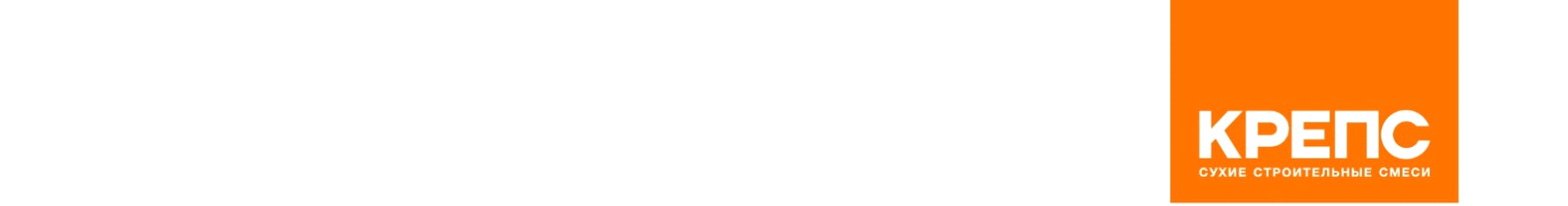 